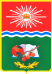 ДУМА городского поселения г. КраснослободскСреднеахтубинского муниципального районаВолгоградской областиРЕШЕНИЕОт 15 ноября 2017г.                          № 47/299О внесении   изменений и дополнений в Устав городского поселения г. Краснослободск Среднеахтубинского  муниципального района Волгоградской областиВ соответствии со статьей 44 Федерального закона от 06.10.2003 № 131-ФЗ «Об общих принципах организации местного самоуправления в Российской Федерации», Уставом городского поселения г. Краснослободск Среднеахтубинского муниципального района Волгоградской области, Дума городского поселения г. Краснослободск,РЕШИЛА:1. Внести в Устав городского поселения г. Краснослободск Среднеахтубинского муниципального района Волгоградской области следующие изменения и дополнения:1.1. Статью 5. Вопросы местного значения  городского поселения г. Краснослободск часть первую пункт 4 дополнить подпунктом 4.1. следующего содержания:осуществление в ценовых зонах теплоснабжения муниципального контроля за выполнением единой теплоснабжающей организацией мероприятий по строительству, реконструкции и (или) модернизации объектов теплоснабжения, необходимых для развития, повышения надежности и энергетической эффективности системы теплоснабжения и определенных для нее в схеме теплоснабжения в пределах полномочий, установленных Федеральным законом "О теплоснабжении;1.2. Статью 31 Порядок вступления в силу муниципальных правовых актов  городского поселения г. Краснослободск пункт 3 изложить в новой редакции:Муниципальные нормативные правовые акты, затрагивающие права, свободы и обязанности человека и гражданина, устанавливающие правовой статус организаций, учредителем которых выступает муниципальное образование, а также соглашения, заключаемые между органами местного самоуправления, вступают в силу после их официального опубликования (обнародования).2. Решение подлежит официальному опубликованию (обнародованию) после его государственной регистрации и вступает в силу после его официального  опубликования (обнародования),Председатель Думыгородского поселенияг. Краснослободск                                                                                    А.В. БондаревГлавагородского поселенияг. Краснослободск                                                                                     В.В. Сурков